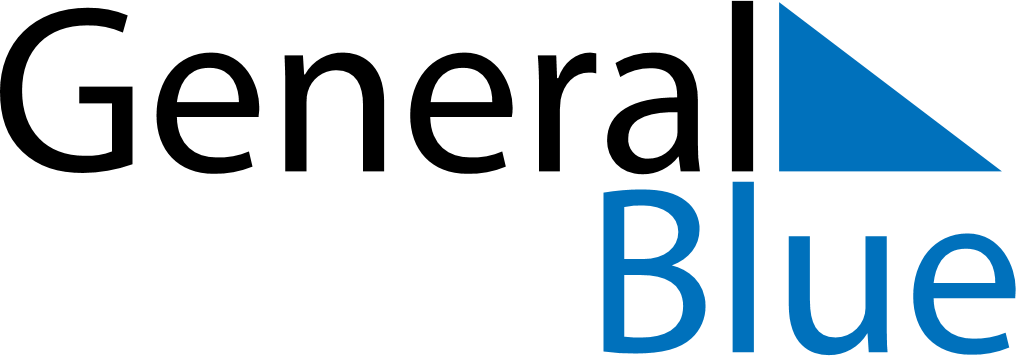 March 2030March 2030March 2030March 2030El SalvadorEl SalvadorEl SalvadorMondayTuesdayWednesdayThursdayFridaySaturdaySaturdaySunday1223456789910Día de la Mujer111213141516161718192021222323242526272829303031